ФЕДЕРАЛЬНОЕ ГОСУДАРСТВЕННОЕ БЮДЖЕТНОЕ ОБРАЗОВАТЕЛЬНОЕ УЧРЕЖДЕНИЕ ВЫСШЕГО ОБРАЗОВАНИЯ «РОСТОВСКИЙ ГОСУДАРСТВЕННЫЙ ЭКОНОМИЧЕСКИЙ УНИВЕРСИТЕТ (РИНХ)»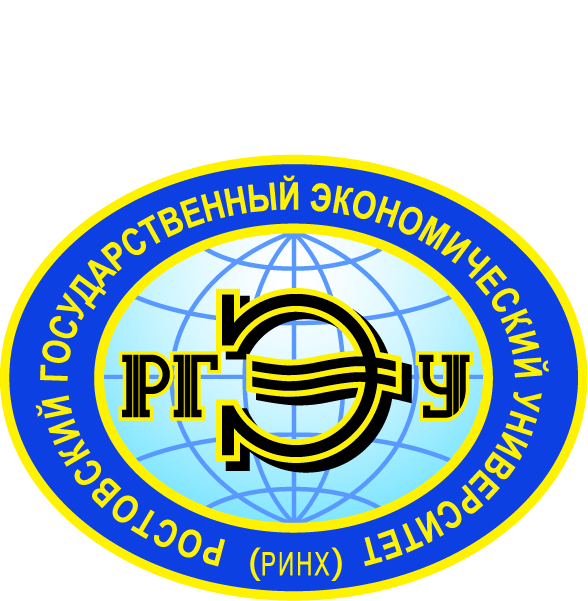 тел.: 8-863-237-02-77E-mail: abit.rsue@mail.ru        www.abit.rsue.ru  ДЕНЬ ОТКРЫТЫХ ДВЕРЕЙ В РГЭУ (РИНХ) 21 апреля в 11 час. 00 мин. в Ростовском государственном экономическом университете (РИНХ) состоится День открытых дверей. Абитуриенты и родители посетят вуз, познакомятся с ректоратом, встретятся с деканами факультетов, ведущими преподавателями, студентами и выпускниками, ознакомятся с правилами приема в РГЭУ (РИНХ) в 2024 году.Выбор будущей профессии – это ответственный и важный шаг. Для принятия обдуманного и взвешенного решения необходимо обладать всей полнотой актуальной информации. Узнать все о профессиональных перспективах и обучении в университете вы сможете на Дне открытых дверей Ростовского государственного экономического университета (РИНХ) – одного из крупнейших университетов и лидеров экономического образования России.Краткая программа Дня открытых дверей:Для участия в мероприятии необходимо прийти по адресу: г. Ростов-на-Дону, ул. Большая Садовая, 69 (вход с пр. Ворошиловского), 1 этаж, Точка кипения.Мы ждем вас и всегда вам рады!ВРЕМЯМЕРОПРИЯТИЕЭТАЖАУД.10.00-11.00Регистрация участников1 этажТочка кипения10.00-11.00Выставка достижений4 этажХолл11.00-12.00Презентация университета4 этажАктовый зал12.00-14.00Презентация структурных подразделений:Презентация структурных подразделений:Презентация структурных подразделений:Аспирантуры и докторантурыАспирантуры и докторантуры2 этаж222Факультета Компьютерных технологий и информационной безопасностиФакультета Компьютерных технологий и информационной безопасности3 этаж307Юридического факультетаЮридического факультета3 этаж323Факультета Лингвистики и журналистикиФакультета Лингвистики и журналистики3 этаж326Финансово-экономического колледжаФинансово-экономического колледжа3 этаж328Факультета Торгового делаФакультета Торгового дела3 этаж334Института МагистратурыИнститута Магистратуры4 этаж402Факультета Менеджмента и предпринимательстваФакультета Менеджмента и предпринимательства4 этаж424Факультета Экономики и финансовФакультета Экономики и финансов4 этаж431Учетно-экономического факультетаУчетно-экономического факультета5 этаж50212.00-14.00Консультация приемной комиссии 1 этаж109